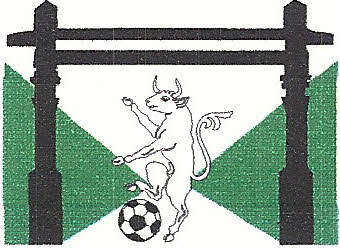 ZAJEDNICA ŠPORTSKIH UDRUGA GRADA VELIKE GORICE     Rakarska 19 10410 Velika Gorica: OIB 93911242629: žiro račun HR5223600001101412679PLAN RADA ZA 2019. GODINUOdržavanje izvještajno izborne sjednice  Skupštine Zajednice športskih udruga grada Velike Gorice;Održavanje planske sjednice Skupštine Zajednice športskih udruga grada Velike Gorice;Održavanje sjednica svih tijela Zajednice, te daljnje poboljšanje kvalitete i razvoja velikogoričkog športa;Održavanje tradicionalne manifestacije Športaš godine;Donošenje Financijskog plana za 2019.godinu;Izvršenje revizorskog uvida u financijsko poslovanje Zajednice;Sudjelovanje u radu, seminarima i akcijama Hrvatskog olimpijskog odbora, posebno Ureda za lokalni šport;Sudjelovanje u radu Zajednice športskih udruga i saveza Zagrebačke županije; Suradnja sa športskim zajednicama unutar Zagrebačke županije, te sa gradovima gdje je ista započeta (Lepoglava, Rijeka, Osijek, Vinkovci, Varaždin…); Praćenje rada udruga, te kontrole namjenskog trošenja sredstava kroz područja natjecanje, stručni rad i objekti;  Sudjelovanje na sjednicama skupština udruga, članica Zajednice;  Organizacija i podupiranje priredaba i događanja rekreativnog karaktera, u okviru raspoloživih financijskih sredstava, a za šire građanstvo Velike Gorice;  Održavanje kombi vozila Zajednice, te poboljšanje uvjeta putovanja članica Zajednice; Nabava novog kombi vozila, uz financijsku potporu Hrvatskog olimpijskog odbora; Održavanje športskih manifestacija kojima je Zajednica organizator – Športaš godine, Lucijski malonogometni turnir;  Organizacija i održavanje Savjetovanja o športu krajem 2019.godine;  Stvaranje uvjeta za još kvalitetniji rad stručnih osoba u športu Grada Velike Gorice; Otvaranje novih programskih područja u cilju poboljšanja uvjeta za obavljanje športske djelatnosti;  Praćenje akcija Instruktora nogometa Zajednice športskih udruga grada Velike Gorice (Nogometni kamp, Malonogometno zimsko prvenstvo Grada Velike Gorice); Predlaganje programa, školovanja kadrova i ostalih programa prema Zajednici športskih udruga i saveza Zagrebačke županije, te učešće u natječajima koje raspisuje HOO, Ured za lokalni športu, poput Aktivne Zajednice ili Od škole do Olimpijade;  Informiranje javnosti o radu Zajednice preko medija te Internet stranice, te održavanje seminara i sastanaka u cilju edukacije članstva.  Suradnja i rad na realizaciji projekata EUGoran KOVAČIĆ, predsjednik